UNIVERSIDAD AUTÓNOMA AGRARIA ANTONIO NARRO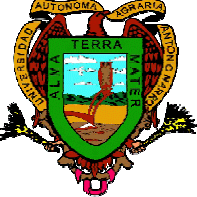 Tel: Conmutador 4-11-02-00Directo 411-02-61 y 411-02-62 Ext. 2261 Y 2262Departamento de Ciencias BásicasBuenavista, Saltillo, Coahuila, México  CP 25315PROGRAMA ANALÍTICOFecha de elaboración: Agosto 2004Fecha de actualización: Agosto 2017I.-DATOS DE IDENTIFICACIÓN:MATERIA:                                                   Procedimientos Geodésico-TopográficosDEPARTAMENTO QUE LA IMPARTE: Ciencias BásicasCLAVE:                                                        CSB 425NÚMERO DE HORAS TEORÍA:               3 Horas/semana. NÚMERO DE HORAS PRÁCTICA:          3 Horas/semana. NÚMERO DE CRÉDITOS:                        9CARRERAS Y SEMESTRE EN LAS QUE SE IMPARTE: 3° SEMESTRE DE INGENIERO AGRÓNOMO EN IRRIGACIÓN.PREREQUISITOS:                         Ingeniería de Campo y diseño asistido por computadoraII.-OBJETIVO GENERAL:Capacitar a los alumnos en el establecimiento del control geodésico de los polígonos, con dos puntos de GPS de control, para ligar los levantamientos de polígonos, con LA RED GEODESICA NACIONAL, para darle a levantamiento una ubicación geográfica precisa. Y aprender el manejo del equipo de tecnología de punta, como es  LA ESTACIÓN TOTAL, Y LA LIBRETA ELECTRÓNICA, GPS NAVEGADORES, DE PROCESO Y DE TIEMPO REAL, para  poder adquirir  habilidades y destreza sobre este equipo.METAS ADICIONALES:Al terminar el curso el alumno estará capacitado para propagar el control geodésico a partir de la línea de control, con la ESTACION TOTAL y aprenderá, el uso y manejo de la misma. Así como el uso y manejo de los GPS NAVEGADORES.IV.- TEMARIO:A.  DESCRIPCIÓN DE LA ESTACIÓN TOTAL1. Uso de sus tornillos2. Descripción se sus teclasB.  CENTRAR, NIVELAR LA ESTACIÓN TOTAL1. Base nivelante2. Nivelar la plomada óptica de la base nivelante3. Condiciones y ajuste de la base nivelanteC.  PREPARACION PARA MEDIR ACIMUTAL Y LINEAL.1. Activación, cambio de brillo en sus pantallas y auto apagado2. inicializar  los círculos3. Accesorios del instrumento4. Enfoque y centrado en el prisma reflectante.D. MEDICION DE  ÁNGULOS HORIZONTALES1. Ángulos horizontales a la derecha y a la  izquierda2. Angulo entre dos vértices3. Colación del círculo horizontal en un valor determinado.E. MEDIDA DE DISTANCIAS.1. Distancia geométrica, horizontal, y vertical2. Coordenadas de la estación, del punto de referencia y punto visado3. Altura de prima y de la estación4. Media de coordenadas tridimensionalesF.  POLÍGNOS CON ESTACION TOTAL1. Polígono cerrado2. Con vértice de apoyo3.  polígono de apoyoG. REPLANTEO CON LA ESTACION1. De un acimut2. De una distancia horizontal3. De coordenadasH. MENSAJES DE ERROR CUANDO SÉ ESTA MIDIENDO I. Condiciones de la Estación TotalI. LIBRETA ELECTRONICA1. Introducción2. Clases de libretas3. Descripción4. Descripción de teclas5. Tolerancias6. Trabajos topográficos7. Selección de trabajo8. Cambio de nombre9. Especificaciones10. Verificación del trabajo11. Borrado de un trabajo12. Tamaño de los trabajo13. Visualización de datos almacenado14. Códigos15. Observaciones taquimetricoPRACTICAS1.- Centrar y nivelar y describir la ESTACION TOTAL2.- Examen de centrar y nivelar y descripción de las teclas3.- Montaje de la batería, encendido, inicialización de los círculos,4.- Medida horizontal, constante, temperatura, corrección atmosférica, alturaDel vértice de referencia, acimut seleccionado, coordenadas.5.- Poligonal cerrada, para obtener sus coordenadas tridimensionales.6.- Polígono con vértice de apoyo7.- Polígono de apoyo8.- Replanteo de distancias, ángulos y coordenadas9.- Descripción de la LIBRETA10.- Uso de las teclas11.- Punto numérico y alfanumérico12.- Menú de funciones, trabajo e instrumento13.- Menú de topo y cogo14.- Crear un trabajo15.- Ver un trabajo16.- Uso como calculadora17.- Introducción de códigoV.- METODOLOGIA DE ENSEÑANSA - APRENDIZAJE:Se explicaran los temas del programa de estudios, con el auxilio de fotografías  digitales  en la computadora proyectadas en cañón respecto a lo teórico y practico, y de tal manera el alumno no tendrá dudas al realizar  las practicas correspondientes al tema visto en clase.VI.- EVALUACION:Se pasara lista de presentes en el salón de clases y en las practicas, por el maestro responsable, lo teórico tendrá un valor del 60% y se aplicaran dos exámenes como mínimo, y en lo practico será del 40%, y deberán asistir a clases los alumnos el 85%, para tener derecho al examen parcial y un 80% para el extraordinario, Art.48 del reglamento Académico de la UAAAN. Los alumnos entregaran los reportes individuales, a la siguiente semana, se revisaran y se regresaran con las observaciones y calificación correspondiente Es requisito asistir y entregar la práctica.VII.- BIBLIOGRAFÍA:AUTOR: Alfredo Garza Sánchez TÍTULO: Guía de la Estación Total EDITORIAL: Talleres de la UAAAN. AUTOR: Alfredo garza Sánchez TÍTULO: Guía de la libreta Electrónica EDITORIAL: Talleres  de la UAAAN AUTOR: Alfredo Garza Sánchez TÍTULO: Guía del GPS Navegador EDITORIAL: Talleres de la UAAANVIII.-PROGRAMA ELABORADO POR:MC. Alfredo Garza SánchezPROGRAMA REVISADO  Y APROBADO POR LAS ACADEMIAS DE:INGENIERÍA DE RIEGO            INGENIERÍA DE RECURSOS HIDRÁULICOSMC. Gregorio Briones Sánchez                         MC. Sergio  Z. Garza VaraHIDROLÓGICA Y AGRICULTURA TEMPORAL.Ing. Rolando Sandino Salazar